Филиал Муниципальное автономное общеобразовательное учреждение «Прииртышская средняя общеобразовательная школа»-«Епанчинская начальная общеобразовательная школа имени Я.К.Занкиева»РАБОЧАЯ ПРОГРАММА по предмету   «Литературное чтение  на родном языке» для 3  классана 2020-2021 учебный годПланирование составлено в соответствии 	ФГОС НОО	Составитель программы: Тимканова Танзиля .Мухаметовна,учитель татарского языка и литературы высшей квалификационной категориид.Епанчина2020 годПланируемые результаты освоения учебного предмета « Литературное чтение  на родном языке»  1) понимание родной литературы как одной из основных национально-культурных ценностей народа, как особого способа познания жизни, как явления национальной и мировой культуры, средства сохранения и передачи нравственных ценностей и традиций;   2) осознание значимости чтения на родном языке для личного развития; формирование представлений о мире, национальной истории и культуре, первоначальных этических представлений, понятий о добре и зле, нравственности; формирование потребности в систематическом чтении на родном языке как средстве познания себя и мира; обеспечение культурной самоидентификации;    3) использование разных видов чтения (ознакомительное, изучающее, выборочное, поисковое); умение осознанно воспринимать и оценивать содержание и специфику различных текстов, участвовать в их обсуждении, давать и обосновывать нравственную оценку поступков героев;    4) достижение необходимого для продолжения образования уровня читательской компетентности, общего речевого развития, то есть овладение техникой чтения вслух и про себя, элементарными приемами интерпретации, анализа и преобразования художественных, научно-популярных и учебных текстов с использованием элементарных литературоведческих понятий;5) осознание коммуникативно-эстетических возможностей родного языка на основе изучения выдающихся произведений культуры своего народа, умение самостоятельно выбирать интересующую литературу; пользоваться справочными источниками для пониманииУченик научится:    В области речи, речевой деятельности:– читать правильно и плавно по слогам, в простых случаях целыми словами, понимать читаемое (приблизительный темп чтения вслух – 55 слов в минуту);– по заданию учителя, выделяя слоги, готовиться к чтению слов, трудных по слоговой структуре;– спрашивать о значении незнакомых слов;— соблюдать основные правила общения на уроке, пользоваться типовыми этикетными формулами (в ситуациях приветствия, извинения, просьбы, благодарности);– понимать вопросы и задания, инструкции учителя, адекватно реагировать на них;– под руководством учителя создавать короткие устные высказывания на основе различных источников, в том числе деловые на основе моделей букваря.    В области освоения языка (фонетики, графики, грамматики):– слышать интонацию конца предложения, определять количество произнесённых предложений; выделять из предложения слова, определять их количество;В области речи, речевой деятельности:– читать правильно и плавно целыми словами, в трудных случаях по слогам, в темпе, близком к темпу устной речи;– понимать читаемое преимущественно по ходу чтения;– самостоятельно готовиться к чтению слов, трудных по слоговой структуре;– при повторном чтении использовать некоторые средства создания выразительности, в частности окраску голоса (интонацию), мимику;– под руководством учителя выбирать заголовок текста с учётом его темы или главной мысли (без терминов), восстанавливать нарушенную последовательность предложений;– участвовать в коллективном устном общении, вступать в диалог, соблюдая при этом основные правила речевого поведения: слушать говорящего, смотреть на него, обращаться к собеседнику по имени (имени и отчеству) и т. п.;– строить небольшие монологические высказывания на основе картинок букваря, собственных впечатлений.                                                             Содержание учебного предмета « Литературное чтение  на родном языке»До свидания лето, здравствуй, школа!-3 часаРазиль Валиев «До свидания, лето»,Мажит Гафури «Книга и дети», Газинур Морат «Родной язык».Жемчужины собираю-3 часа Загадки.Пословицы и поговорки.По следам сказок, «Кто победитель?» (татарская народная сказка)Басни- 1часТукай «Пчела и мухи».Осень наступает – 3 часа Ильгизар Султан «Осень»,   Муса Джалиль «Праздник урожая». «Осенний букет».  Идрис ТуктарРодной край- 2 часа «Отечество» Рафис Корбан. Казань.Татарстан.Зима наступает- 5 часовФатих Хусни «Первый снег», «Заяц куропатка, медведь и дед Мороз» Сказка. Виталий Бианка. Габдулла Тукай «Жир йокысы». «Зимняя красота». Абдулла Ахмат. «Зима»Ахмет Ерикай.Правила поведения- 3 часа «Счастливый ребёнок». Габдулла Тукай.   Ахсан Баянов «Доброта возвращается», Васима Хайруллина.Правила поведения за столом.Семья.- 2 часаАбдулла Алиш «Утлы йомырка», Муса Джалиль «Себерке экияте».Весна.- 3часа Шявкят Галиев «Жиргэ язны кем китерэ?», «День рождение» Резеда Валиева .Гильмия Тагирова «Тополь Дании».Мы – друзья сказок.- 2 часаТукай «Су анасы», «Гульчачак» татарская народная сказка».В здоровом теле – здоровый дух.-1 часа Сания Ахметзянова «Урнәк алыйк»Лето наступает.- 1 час Марзия Файзуллина «Наступило лето»Литература родного края- 5 часаЗанкиева Рашида Шарафулловна «Әбием сабаклары», Галия Абайдуллина – «Татар теле», Якуб Камалиевич Занкиев « Остроушко», Булат Сулейманов «Мин -Себер татары».Тематическое планирование.Приложение 1Календарно-тематическое планирование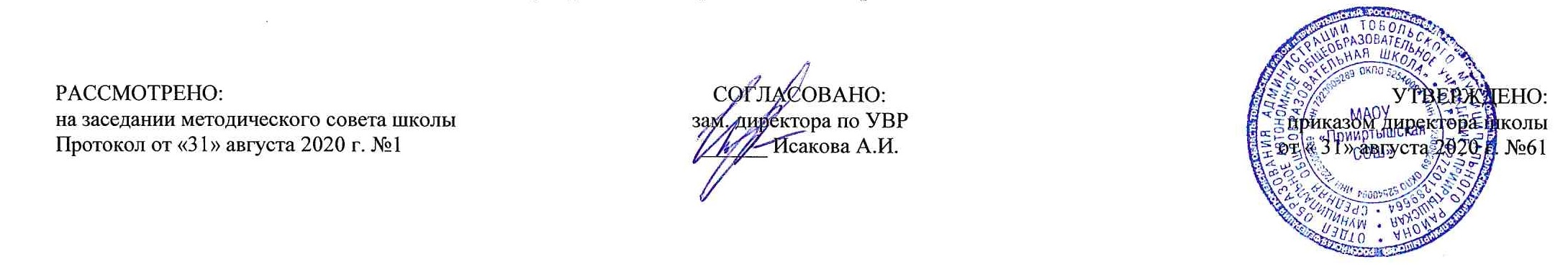 №п/пРазделы, темыКоличество часов№п/пРазделы, темы Рабочая программа 1.До свидания лето, здравствуй, школа!Разиль Валиев «До свидания, лето».12Мажит Гафури «Книга и дети».13 Газинур Морат «Родной язык».14Жемчужины собираю-Устное народное творчество. Загадки.15По следам сказок, «Кто победитель?» (татарская народная сказка)6Пословицы и поговорки.17Внеклассное чтение . Занкиева Рашида Шарафулловна «Әбием сабаклары”-“Бабушкин сундук8Басни. Тукай «Пчела и мухи».19Осень наступает.Ильгизар Султан «Осень»110Муса Джалиль «Праздник урожая».111«Осенний букет».  Идрис Туктар112Родной край. «Отечество» Рафис Корбан. 113Казань. Татарстан.114«Первый снег». Фатих Хусни.1 15Внеклассное чтение. Жизнь и творчество Галии Абайдуллиной.116«Заяц куропатка, медведь и дед Мороз» Сказка. Виталий Бианка117Габдулла Тукай «Жир йокысы».118«Зимняя красота». Абдулла Ахмат.119«Зима»Ахмет Ерикай.120Правила поведения.«Счастливый ребёнок». Габдулла Тукай.   121Ахсан Баянов «Доброта возвращается».122Васима Хайруллина.Правила поведения за столом.123Внеклассное чтение. Жизнь и творчество Я.К.Занкиева. Музейный урок.124Я.К.Занкиев  «Остроушко»125Семья.-Абдулла Алиш «Утлы йомырка».126Муса Джалиль «Себерке экияте».127Весна.- Шявкят Галиев «Жиргэ язны кем китерэ?»,128«День рождение» Резеда Валиева129Гильмия Тагирова «Тополь Дании».130Мы – друзья сказок. «Водяная» Габдулла Тукай. 131«Гульчачак» татарская народная сказка».132В здоровом теле – здоровый дух.Сания Ахметзянова «Урнәк алыйк133Лето наступает.Марзия Файзуллина «Наступило лето»134Внеклассное чтение.Булат Сулейманов. Сибирские –татарские  писатели1                                                                             1 четверть7                                                                             2 четверть 8                                                                               3 четверть8                                                                               4 четверть11                                                                                   Итого за  год34№п\п№ в темеДатаДатаТемаТип урока, форма проведенияПланируемые предметные результаты№п\п№ в темепланфактТемаТип урока, форма проведенияПланируемые предметные результаты  1 107.09.Введение. «До свидание, лето!» Разиль Валиев.Постановоч -ный, вводный Знать:  названия и авторов литературных произведений; Уметь: работать с дополнительной литературой определять тему и выделять главную мысль произведения (с помощью учителя); оценивать и характеризовать героев произведения (их имена. портреты, речь) и их поступки; анализировать смысл названия произведения; пользоваться толковым словарём для выяснения значений слов 2214.09«Книга и дети» . Мажит Гафури.Урок «открытия» новых знаний Знать: понятие стихотворение,  некоторые переводы .Уметь: выразительно читать , анализировать. Пересказывать по картине и сравнивать, рассматривать иллюстрации в учебнике.3321.09Газинур Морат «Родной язык».Урок «открытия» новых знаний Знать: понятие рассказ;Уметь: выделять самое главное и главных героев.  Отвечать полные развернутые ответы  на вопросы по тексту.4428.09Устное народное творчество. Загадки.Знать: понятие устное народно творчество, загадки.Уметь: 5505.10Татарская народная сказка. «Кто победитель?»Знать: понятие сказка;Уметь: понимать и воспроизводить содержание текста, выделять самое главное и главных героев.  Отвечать полные развернутые ответы  на вопросы по тексту.6612.10Пословицы и поговорки.7719.10Внеклассное чтение . Занкиева Рашида Шарафулловна «Әбием сабаклары”-“Бабушкин сундук”Знать о жизни и творчестве поэтессы.Уметь выразительно читать и выражать свои мысли.8102.11Басня. Интегрированный урок.Урок общеметодологической направленностиЗнать: о баснях Уметь: Участвовать в ведении учителем диалога с автором по ходу чтения и слушания текста.9209.11  Ильгизар Султан «Осень», трансформированный  на улице.Урок «открытия» новых знаний Знать: понятиеУметь: описывать, повествование, сообщение, перессказ, характеристика (персонажей). Сравнивать темы .   Воспроизводить звук родной речи.10316.11Муса Джалиль «Праздник урожая».Урок «открытия» новых знанийУметь: наблюдать рассматривать иллюстрацию, природу ,соотносить его сюжет с фрагментом рассказа. Читать про себя: осознавать прочитанный текст. Излагать свои мысли.11423.11«Осенний букет».  Идрис Туктар.Урок «открытия» новых знанийУметь: читать выразительно, используя интонацию, паузы, темп. Определять главную мысль стихотворения. Сравнивать темы стихотворений разных авторов. Читать букву, слова. Воспроизводить звук родной речи.12530.11 «Отечество» Рафис Корбан.Урок «открытия» новых знанийУметь: читать выразительно вслух. Отвечать на вопросы по содержанию текста, определять главную мысль.13607.12Урок –путешествие. Казань.Татарстан.Урок «открытия» новых знанийУметь: читать выразительно вслух. Отвечать на вопросы по содержанию текста, определять главную мысль.14714.12«Первый снег». Фатих Хусни.Урок «открытия» новых знанийУметь:выделять самое главное и главных героев.  Отвечать полные развернутые ответы  на вопросы по тексту.15821.12Внеклассное чтение. Жизнь и творчество Галии Абайдуллиной.Урок «открытия» новых знанийЗнать: о писателях нашего края (Тюменской области)Уметь: читать выразительно, передавать особенности героев, используя различные выразительные средства.16111.01«Заяц куропатка, медведь и дед Мороз» Сказка. Виталий Бианка.Урок «открытия» новых знанийУметь: читать выразительно,  заучивать, передавать особенности героев, используя различные выразительные средства.17218.01«Сон земли» Габдулла Тукай.Урок «открытия» новых знанийУметь: создавать письменный текст. Анализировать работу по критериям: правильность, богатство языка. Оценивать правильность выполнения учебной задачи: соотносить собственный текст с заданной темой18325.01«Зимняя красота». Абдулла Ахмат.Урок «открытия» новых знанийУметь: формулировать главную мысль текста. Читать выразительно вслух. Отвечать на вопросы по содержанию текста.19401.02«Зима»Ахмет Ерикай. Интегрированный урок.Урок «открытия» новых знанийУметь: читать выразительно, используя интонацию, паузы, темп. Определять главную мысль стихотворения. Сравнивать темы стихотворений разных авторов. Читать букву, слова. Воспроизводить звук родной речи.20508.02«Счастливый ребёнок» Габдулла ТукайУрок «открытия» новых знанийУметь: чувствовать  прекрасное, чувствовать красоту и выразительность речи, стремиться к совершенствованию собственной речи, выражать свои мысли.21615.02 Ахсан Баянов «Доброта возвращается»,Урок «открытия» новых знанийУметь: читать выразительно, используя интонацию, паузы, темп.22701.03Васима Хайруллина. Правила поведения за столом.Урок «открытия» новых знанийУметь: ориентироваться в своей системе мыслей.    Осознавать и определять эмоции других людей; сочувствовать другим людям, сопереживать.23815.03Внеклассное чтение. Жизнь и творчество Я.К.Занкиева. Музейный урок.Урок «открытия» новых знанийУметь :выразительно читать ,заинтересовать других  к чтению, к ведению диалога с автором текста; потребность в чтении.Знать: о писателях нашего края (Тюменской области)Уметь: читать выразительно, передавать особенности героев, используя различные выразительные средства24115.03Я.К.Занкиев  «Остроушко»Урок «открытия» новых знанийУметь: оформить свою мысль в устной и письменной форме.25229.03Абдулла Алиш «Огненное яичко» -«Утлы йомырка», Урок «открытия» новых знанийУметь: о пределять тему текста и озаглавливать его с опорой на тему; Делить сплошной текст на предложения; Устанавливать связь по смыслу м/у частями текста (восстанавливать деформированный текст);26329.03Муса Джалиль«Сказка о венике»  - «Себерке экияте».Урок «открытия» новых знанийЗнать: о писателях нашего края (Тюменской области)Уметь: анализировать работу по критериям: правильность, богатство языка. Излагать свои мысли, рассуждать.27405.04 Шявкят Галиев «Кто весну на землю зовёт?-«Жиргэ язны кем китерэ?»,Урок «открытия» новых знанийУметь: читать выразительно, используя интонацию, паузы, темп. Определять главную мысль стихотворения.  строить рассуждения.28505.04«День рождение» Резеда ВалиеваУрок «открытия» новых знанийУметь: оформить свою мысль в устной и письменной форме.29612.04Гильмия Тагирова «Тополь Дании».Урок «открытия» новых знанийУметь: читать выразительно, используя интонацию, паузы, темп. Определять главную мысль стихотворения.30719.04 «Водяная» Габдулла Тукай.Урок «открытия» новых знанийУметь: формулировать главную мысль текста. Придумать свою сказку по картине. Контрольные вопросы по сказкам.31819.04«Гульчачак» татарская народная сказка.Интегрированный урок.Урок «открытия» новых знанийУметь: формулировать главную мысль текста. Придумать свою сказку. Контрольные вопросы по сказкам.32926.04Сания Ахметзянова «Урнэк алыйк»Урок «открытия» новых знанийЗнать: о писателе Уметь: формулировать главную мысль текста. Читать выразительно вслух. Отвечать на вопросы по содержанию текста.331017.05«Лето  наступает» Марзия ФайзуллинаУрок «открытия» новых знанийУметь: чувствовать  прекрасное, чувствовать красоту и выразительность речи, стремиться к совершенствованию собственной речи, выражать свои мысли.341124.05Внеклассное чтение.Булат Сулейманов. Сибирские –татарские  писатели.Урок «открытия» новых знанийЗнать: о писателях нашего края (Тюменской области)Уметь: извлекать информацию, представленную в разных формах, оформить свою мысль в устной и письменной форме.